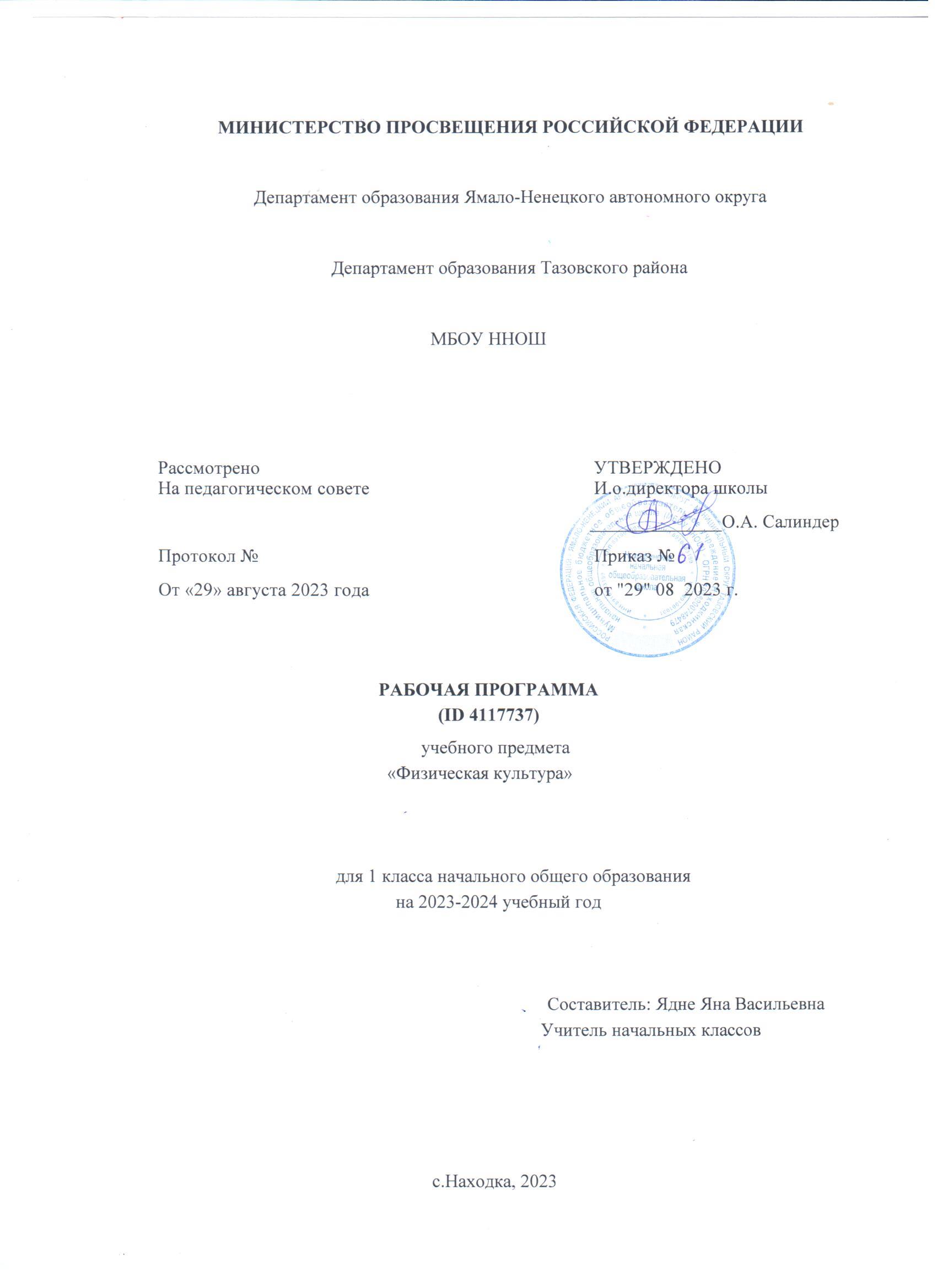 ПОЯСНИТЕЛЬНАЯ ЗАПИСКАРабочая программа начального общего образования по физической культуре составлена на основе требований к результатам освоения основной образовательной программы начального общего образования, представленных в Федеральном государственном образовательном стандарте начального общего образования, а также на основе характеристики планируемых результатов духовно-
нравственного развития, воспитания и социализации обучающихся, представленной в Примерной программе воспитания (одобрена решением ФУМО от 02.06.2020 г.).При создании программы учитывались потребности современного российского общества в воспитании здорового поколения, государственная политика с национальными целями увеличения продолжительности жизни граждан России и научная теория физической культуры, представляющая закономерности двигательной деятельности человека. Здоровье закладывается в детстве, и 
качественное образование в части физического воспитания, физической культуры детей дошкольного и начального возраста определяет образ жизни на многие годы.	Основными составляющими в классификации физических упражнений по признаку исторически сложившихся систем физического воспитания являются гимнастика, игры, туризм, спорт.По данной классификации физические упражнения делятся на четыре группы: гимнастические упражнения, характеризующиеся многообразием искусственно созданных движений и действий, эффективность которых оценивается избирательностью воздействия на строение и функции организма, а также правильностью, красотой и координационной сложностью всех движений; игровые упражнения, состоящие из естественных видов действий (бега, бросков и т.п.), которые выполняются в разнообразных вариантах в соответствии с изменяющейся игровой ситуацией и оцениваются по эффективности влияния на организм в целом и по конечному результату действия; туристические физические упражнения, включающие ходьбу, бег, прыжки, преодоление препятствий, ходьбу на лыжах, езду на велосипеде, греблю в естественных природных условиях, эффективность которых оценивается комплексным воздействием на организм и результативностью преодоления расстояния и препятствий на местности; спортивные упражнения объединяют ту группу действий, исполнение которых искусственно стандартизировано в соответствии с Единой всесоюзной 
спортивной классификацией и является предметом специализации для достижения максимальных спортивных результатов.Основные предметные результаты по учебному предмету «Физическая культура» в соответствии с Федеральным государственным образовательным стандартом начального общего образования (далее— ФГОС НОО) должны обеспечивать умение использовать основные гимнастические упражнения для формирования и укрепления здоровья, физического развития, физического совершенствования, повышения физической и умственной работоспособности.В программе отведено особое место упражнениям основной гимнастики и играм с использованием гимнастических упражнений. Овладение жизненно важными навыками гимнастики позволяет решить задачу овладения жизненно важными навыками плавания. Программа включает упражнения для развития гибкости и координации, эффективность развития которых приходится на возрастной период начальной школы. Целенаправленные физические упражнения позволяют избирательно и значительно их развить.Программа обеспечивает «сформированность общих представлений о физической культуре и спорте, физической активности, физических качествах, жизненно важных прикладных умениях и навыках, основных физических упражнениях (гимнастических, игровых, туристических и спортивных)».	Освоение программы обеспечивает выполнение обучающимися нормативов Всероссийского физкультурно-спортивного комплекса ГТО и другие предметные результаты ФГОС НОО, а также позволяет решить воспитательные задачи, изложенные в примерной программе воспитания, одобренной решением федерального учебно-методического объединения по общему образованию (протокол от 2 июня 2020 года № 2/20).Согласно своему назначению примерная рабочая программа является ориентиром для составления рабочих программ образовательных учреждений: она даёт представление о целях, общей стратегии обучения, воспитания и развития обучающихся в рамках учебного предмета «Физическая культура»; устанавливает обязательное предметное содержание, предусматривает распределение его по классам и структурирование по разделам и темам курса, определяет количественные и качественные характеристики содержания; даёт примерное распределение учебных часов по тематическим разделам и рекомендуемую последовательность их изучения с учётом межпредметных и внутрипредметных связей, логики учебного процесса, возрастных особенностей обучающихся; определяет возможности предмета для реализации требований к результатам освоения основной образовательной программы начального общего образования, а также требований к результатам обучения физической культуре на уровне целей изучения предмета и основных видов учебно-познавательной деятельности / учебных действий ученика по освоению учебного содержания.В программе нашли своё отражение: Поручение Президента Российской Федерации об обеспечении внесения в примерные основные образовательные программы дошкольного, начального общего, основного общего и среднего общего образования изменений, предусматривающих обязательное выполнение воспитанниками и учащимися упражнений основной гимнастики в целях их физического развития (с учётом ограничений, обусловленных состоянием здоровья); условия Концепции модернизации преподавания учебного предмета «Физическая культура» в образовательных 
организациях Российской Федерации, реализующих основные общеобразовательные программы, научные и методологические подходы к изучению физической культуры в начальной школе.ОБЩАЯ ХАРАКТЕРИСТИКА УЧЕБНОГО КУРСА «ФИЗИЧЕСКАЯ КУЛЬТУРА»Предметом обучения физической культуре в начальной школе является двигательная деятельность человека с общеразвивающей направленностью с использованием основных направлений физической культуры в классификации физических упражнений по признаку исторически сложившихся систем: гимнастика, игры, туризм, спорт — и упражнений по преимущественной целевой направленности их использования с учётом сенситивных периодов развития учащихся начальной школы. В процессе овладения этой деятельностью формируется костно-мышечная система, укрепляется здоровье, совершенствуются физические качества, осваиваются необходимые двигательные действия, активно развиваются мышление, творчество и самостоятельность.Учебный предмет «Физическая культура» обладает широкими возможностями в использовании форм, средств и методов обучения. Существенным компонентом содержания учебного предмета«Физическая культура» является физическое воспитание граждан России. Учебный предмет«Физическая культура» обогащает обучающихся системой знаний о сущности и общественном значении физической культуры и её влиянии на всестороннее развитие личности. Такие знания обеспечивают развитие гармоничной личности, мотивацию и способность обучающихся к различным видам деятельности, повышают их общую культуру.Программа основана на системе научных знаний о человеке, сущности физической культуры, общих закономерностях её функционирования и использования с целью всестороннего развития людей и направлена на формирование основ знаний в области физической культуры, культуры движений, воспитание устойчивых навыков выполнения основных двигательных действий, укрепление здоровья.	В программе учтены приоритеты в обучении на уровне начального образования, изложенные в Концепции модернизации преподавания учебного предмета «Физическая культура» в образовательных организациях Российской Федерации, которые нашли отражение в содержании программы в части получения знаний и умений выполнения базовых упражнений гимнастики для правильного формирования опорно-двигательного аппарата, развития гибкости, координации, моторики; получения эмоционального удовлетворения от выполнения физических упражнений в игровой деятельности.	Программа обеспечивает создание условий для высокого качества преподавания учебного предмета«Физическая культура» на уровне начального общего образования; выполнение требований, определённых статьёй 41 Федерального закона «Об образовании в Российской Федерации» «Охрана здоровья обучающихся», включая определение оптимальной учебной нагрузки, режима учебных занятий, создание условий для профилактики заболеваний и оздоровления обучающихся; 
способствует решению задач, определённых в Стратегии развития физической культуры и спорта в Российской Федерации на период до 2030 г. и Межотраслевой программе развития школьного спорта до 2024 г., и направлена на достижение национальных целей развития Российской Федерации, а именно: 
	а) сохранение населения, здоровье и благополучие людей; 
	б) создание возможностей для самореализации и развития талантов.	Программа разработана в соответствии с требованиями Федерального государственного образовательного стандарта начального общего образования.В основе программы лежат представления об уникальности личности каждого учащегося начальной школы, индивидуальных возможностях каждого школьника и ученического сообщества в целом, профессиональных качествах учителей и управленческих команд системы образования, создающих условия для максимально полного обеспечения образовательных возможностей учащимся в рамках единого образовательного пространства Российской Федерации.Ценностные ориентиры содержания программы направлены на воспитание творческих, 
компетентных и успешных граждан России, способных к активной самореализации в личной, общественной и профессиональной деятельности. Обучение по программе позволяет формировать у обучающихся установку на формирование, сохранение и укрепление здоровья; освоить умения, навыки ведения здорового и безопасного образа жизни; выполнить нормы ГТО.Содержание программы направлено на эффективное развитие физических качеств и способностей обучающихся начальной школы; на воспитание личностных качеств, включающих в себя готовность и способность к саморазвитию, самооценке, рефлексии, анализу; формирует творческое 
нестандартное мышление, инициативность, целеустремлённость; воспитывает этические чувства доброжелательности и эмоционально-нравственной отзывчивости, понимания и сопереживания чувствам других людей; учит взаимодействовать с окружающими людьми и работать в команде; проявлять лидерские качества.Содержание программы строится на принципах личностно-ориентированной, личностно-
развивающей педагогики, которая определяет повышение внимания к культуре физического развития, ориентации физкультурно-спортивной деятельности на решение задач развития культуры движения, физическое воспитание.Важное значение в освоении программы уделено играм и игровым заданиям как простейшей форме физкультурно-спортивной деятельности. В программе используются сюжетные и импровизационно-творческие подвижные игры, рефлексивно-метафорические игры, игры на основе интеграции интеллектуального и двигательного компонентов. Игры повышают интерес к занятиям физической культурой, а также содействуют духовно-нравственному воспитанию обучающихся. Для ознакомления с видами спорта в программе используются спортивные эстафеты, спортивные упражнения и спортивные игровые задания. Для ознакомления с туристическими спортивными упражнениями в программе используются туристические спортивные игры. Содержание программы обеспечивает достаточный объём практико-ориентированных знаний и умений.	В соответствии с ФГОС НОО содержание программы учебного предмета «Физическая культура»состоит из следующих компонентов:—  знания о физической культуре (информационный компонент деятельности);—  способы физкультурной деятельности (операциональный компонент деятельности);—  физическое совершенствование (мотивационно-процессуальный компонент деятельности), которое подразделяется на физкультурно-оздоровительную и спортивно-оздоровительную деятельность.	Концепция программы основана на следующих принципах: 
	Принцип систематичности и последовательности. Принцип систематичности и 
последовательности предполагает регулярность занятий и систему чередования нагрузок с отдыхом, а также определённую последовательность занятий и взаимосвязь между различными сторонами их содержания. Учебный материал программы должен быть разделён на логически завершённые части, теоретическая база знаний подкрепляется практическими навыками. Особое внимание в программе уделяется повторяемости. Повторяются не только отдельные физические упражнения, но и 
последовательность их в занятиях. Также повторяется в определённых чертах и последовательность самих занятий на протяжении недельных, месячных и других циклов. Принцип систематичности и последовательности повышает эффективность динамики развития основных физических качеств младших школьников с учётом их сенситивного периода развития: гибкости, координации, быстроты.Принципы непрерывности и цикличности. Эти принципы выражают основные закономерности построения занятий в физическом воспитании. Они обеспечивает преемственность между занятиями, частоту и суммарную протяжённость их во времени. Кроме того, принцип непрерывности тесно связан с принципом системного чередования нагрузок и отдыха. Принцип цикличности заключается в повторяющейся последовательности занятий, что обеспечивает повышение тренированности, улучшает физическую подготовленность обучающегося.Принцип возрастной адекватности направлений физического воспитания. Программа учитывает возрастные и индивидуальные особенности детей младшего школьного возраста, что способствует гармоничному формированию двигательных умений и навыков.Принцип наглядности. Наглядность обучения и воспитания предполагает как широкое 
использование зрительных ощущений, восприятия образов, так и постоянную опору на свидетельства всех других органов чувств, благодаря которым достигается непосредственный эффект от содержания программы. В процессе физического воспитания наглядность играет особенно важную роль, поскольку деятельность обучающихся носит в основном практический характер и имеет одной из своих специальных задач всестороннее развитие органов чувств.Принцип доступности и индивидуализации. Принцип доступности и индивидуализации означает требование оптимального соответствия задач, средств и методов физического воспитания 
возможностям обучающихся. При реализации принципа доступности учитывается готовность обучающихся к освоению материала, выполнению той или иной физической нагрузки и определяется мера доступности задания. Готовность к выполнению заданий зависит от уровня физического и интеллектуального развития, а также от их субъективной установки, выражающейся в 
преднамеренном, целеустремлённом и волевом поведении обучающихся.Принцип осознанности и активности. Принцип осознанности и активности предполагает осмысленное отношение обучающихся к выполнению физических упражнений, осознание и последовательность техники выполнения упражнений (комплексов упражнений), техники дыхания,дозированности объёма и интенсивности выполнения упражнений в соответствии с возможностями.Осознавая оздоровительное воздействие физических упражнений на организм, обучающиеся учатся самостоятельно и творчески решать двигательные задачи.Принцип динамичности. Принцип динамичности выражает общую тенденцию требований, предъявляемых к обучающимся в соответствии с программой, которая заключается в постановке и выполнении всё более трудных новых заданий, в постепенном нарастании объёма и интенсивности и связанных с ними нагрузок. Программой предусмотрено регулярное обновление заданий с общей тенденцией к росту физических нагрузок.Принцип вариативности. Принцип вариативности программы предполагает многообразие и гибкость используемых в программе форм, средств и методов обучения в зависимости от физического развития, индивидуальных особенностей и функциональных возможностей обучающихся, которые описаны в программе. Соблюдение этих принципов позволит обучающимся достичь наиболее эффективных результатов.Освоение программы предполагает соблюдение главных педагогических правил: от известного к неизвестному, от лёгкого к трудному, от простого к сложному. Планирование учебного материала рекомендуется в соответствии с постепенным освоением теоретических знаний, практических умений и навыков в учебной и самостоятельной физкультурной, оздоровительной деятельности.В основе программы лежит системно-деятельностный подход, целью которого является формирование у обучающихся полного представления о возможностях физической культуры. В содержании программы учитывается взаимосвязь изучаемых явлений и процессов, что позволит успешно достигнуть планируемых результатов — предметных, метапредметных и личностных.ЦЕЛИ ИЗУЧЕНИЯ УЧЕБНОГО ПРЕДМЕТА «ФИЗИЧЕСКАЯ КУЛЬТУРА»Цели изучения учебного предмета «Физическая культура» — формирование разносторонне физически развитой личности, способной активно использовать ценности физической культуры для укрепления и длительного сохранения собственного здоровья, оптимизации трудовой деятельности и организации активного отдыха.Цели и задачи программы обеспечивают результаты освоения основной образовательной программы начального общего образования по учебному предмету «Физическая культура» в соответствии с ФГОС НОО.К направлению первостепенной значимости при реализации образовательных функций учебного предмета «Физическая культура» традиционно относят формирование знаний основ физической культуры как науки области знаний о человеке, прикладных умениях и навыках, основанных на физических упражнениях для формирования и укрепления здоровья, физического развития и физического совершенствования, повышения физической и умственной работоспособности, и как одного из основных компонентов общей культуры человека.	Используемые в образовательной деятельности технологии программы позволяют решать преемственно комплекс основных задач физической культуры на всех уровнях общего образования.В содержании программы учтены основные направления развития познавательной активности человека, включая знания о природе (медико-биологические основы деятельности), знания о человеке (психолого-педагогические основы деятельности), знания об обществе (историко-социологические основы деятельности).Задача учебного предмета состоит в формировании системы физкультурных знаний, жизненно важных прикладных умений и навыков, основанных на физических упражнениях для укрепления здоровья (физического, социального и психологического), освоении упражнений основной 
гимнастики, плавания как жизненно важных навыков человека; овладение умениями организовывать здоровьесберегающую жизнедеятельность (распорядок дня, утренняя гимнастика, гимнастические минутки, подвижные и общеразвивающие игры и т.д.); умении применять правила безопасности при выполнении физических упражнений и различных форм двигательной деятельности и как результат— физическое воспитание, формирование здоровья и здорового образа жизни.Наряду с этим программа обеспечивает:—  единство образовательного пространства на территории Российской Федерации с целью реализации равных возможностей получения качественного начального общего образования;—  преемственность основных образовательных программ дошкольного, начального общего и основного общего образования;—  возможности формирования индивидуального подхода и различного уровня сложности с учётом образовательных потребностей и способностей обучающихся (включая одарённых детей, детей с ограниченными возможностями здоровья);—  государственные гарантии качества начального общего образования, личностного развития обучающихся;—  овладение современными технологическими средствами в ходе обучения и в повседневной жизни, освоение цифровых образовательных сред для проверки и приобретения знаний, расширения возможностей личного образовательного маршрута;—  формирование у обучающихся знаний о месте физической культуры и спорта в национальной стратегии развития России, их исторической роли, вкладе спортсменов России в мировое спортивное наследие;—  освоение обучающимися технологий командной работы на основе личного вклада каждого в решение общих задач, осознания личной ответственности, объективной оценки своих и командных возможностей.	Приоритет индивидуального подхода в обучении позволяет обучающимся осваивать программу в соответствии с возможностями каждого.	Универсальными компетенциями учащихся на этапе начального образования по программе являются:—  умение организовывать собственную деятельность, выбирать и использовать средства физической культуры для достижения цели динамики личного физического развития и физического совершенствования;—  умение активно включаться в коллективную деятельность, взаимодействовать со сверстниками в достижении общих целей, проявлять лидерские качества в соревновательной деятельности, работоспособность в учебно-тренировочном процессе, взаимопомощь при изучении и выполнении физических упражнений;—  умение доносить информацию в доступной, яркой, эмоциональной форме в процессе общения и взаимодействия со сверстниками и взрослыми людьми, в том числе при передаче информации на заданную тему по общим сведениям теории физической культуры, методикам выполнения физических упражнений, правилам проведения общеразвивающих подвижных игр и игровых заданий;—  умение работать над ошибками, в том числе при выполнении физических упражнений, слышать замечания и рекомендации педагога, концентрироваться при практическом выполнении заданий, ставить перед собой задачи гармоничного физического развития.Место учебного предмета «Физическая культура» в учебном плане 
Общее число часов, отведённых на изучение предмета «Физическая культура» в 1 классе, составляет 67 часов.СОДЕРЖАНИЕ УЧЕБНОГО ПРЕДМЕТА 	Физическая культура. Культура движения. Гимнастика. Регулярные занятия физической культурой в рамках учебной и внеурочной деятельности. Основные разделы урока.	Исходные положения в физических упражнениях: стойки, упоры, седы, положения лёжа, сидя, у опоры.Правила поведения на уроках физической культуры. Общие принципы выполнения гимнастических упражнений. Гимнастический шаг. Гимнастический (мягкий) бег. Основные хореографические позиции.Место для занятий физическими упражнениями. Спортивное оборудование и инвентарь. Одежда для занятий физическими упражнениями. Техника безопасности при выполнении физических 
упражнений, проведении игр и спортивных эстафет.Распорядок дня. Личная гигиена. Основные правила личной гигиены.Самоконтроль. Строевые команды, построение, расчёт.	Физические упражнения 
	Упражнения по видам разминки 
	Общая разминка. Упражнения общей разминки. Влияние выполнения упражнений общей разминки на подготовку мышц тела к выполнению физических упражнений. Освоение техники выполнения упражнений общей разминки с контролем дыхания: приставные шаги вперёд на полной стопе (гимнастический шаг), шаги с продвижением вперёд на полупальцах и пятках («казачок»), шаги с продвижением вперёд на полупальцах с выпрямленными коленями и в полуприседе («жираф»), шаги с продвижением вперёд, сочетаемые с отведением рук назад на горизонтальном уровне («конькобежец»). Освоение танцевальных позиций у опоры.Партерная разминка. Освоение техники выполнения упражнений для формирования и развития опорно-двигательного аппарата: упражнения для формирования стопы, укрепления мышц стопы, развития гибкости и подвижности суставов («лягушонок»); упражнения для растяжки задней поверхности мышц бедра и формирования выворотности стоп («крестик»); упражнения для 
укрепления мышц ног, увеличения подвижности тазобедренных, коленных и голеностопных суставов («велосипед»).Упражнения для укрепления мышц тела и развития гибкости позвоночника, упражнения для разогревания методом скручивания мышц спины («верёвочка»); упражнения для укрепления мышц спины и увеличения их эластичности («рыбка»); упражнения для развития гибкости позвоночника и плечевого пояса («мост») из положения лёжа.	Подводящие упражнения 
	Группировка, кувырок в сторону; освоение подводящих упражнений к выполнению продольных и поперечных шпагатов («ящерка»).	Упражнения для развития моторики и координации с гимнастическим предметом 	Удержание скакалки. Вращение кистью руки скакалки, сложенной вчетверо, — перед собой, сложенной вдвое — поочерёдно в лицевой, боковой плоскостях. Подскоки через скакалку вперёд, назад. Прыжки через скакалку вперёд, назад. Игровые задания со скакалкой.Удержание гимнастического мяча. Баланс мяча на ладони, передача мяча из руки в руку.Одиночный отбив мяча от пола. Переброска мяча с ладони на тыльную сторону руки и обратно. Перекат мяча по полу, по рукам. Бросок и ловля мяча. Игровые задания с мячом.	Упражнения для развития координации и развития жизненно важных навыков и умений 	Равновесие — колено вперёд попеременно каждой ногой. Равновесие («арабеск») попеременно каждой ногой. Повороты в обе стороны на сорок пять и девяносто градусов. Прыжки толчком с двух ног вперёд, назад, с поворотом на сорок пять и девяносто градусов в обе стороны.Освоение танцевальных шагов: «буратино», «ковырялочка», «верёвочка».Бег, сочетаемый с круговыми движениями руками.	Игры и игровые задания, спортивные эстафеты 
	Музыкально-сценические игры. Игровые задания. Спортивные эстафеты с мячом, со скакалкой. Спортивные игры с элементами единоборства.Организующие команды и приёмы 
Освоение универсальных умений при выполнении организующих команд.ПЛАНИРУЕМЫЕ ОБРАЗОВАТЕЛЬНЫЕ РЕЗУЛЬТАТЫВ соответствии с требованиями к результатам освоения основных образовательных программ начального общего образования ФГОС программа направлена на достижение обучающимися личностных, метапредметных и предметных результатов по физической культуре.ЛИЧНОСТНЫЕ РЕЗУЛЬТАТЫ 
	Личностные результаты освоения программы начального общего образования достигаются в ходе обучения физической культуре в единстве учебной и воспитательной деятельности организации в соответствии с традиционными российскими социокультурными и духовно-нравственными ценностями, принятыми в обществе правилами и нормами поведения и способствуют процессам самопознания, саморазвития и социализации обучающихся.Личностные результаты освоения предмета «Физическая культура» в начальной школе отражают готовность обучающихся руководствоваться ценностями и приобретение первоначального опыта деятельности на их основе.Патриотическое воспитание:—  ценностное отношение к отечественному спортивному, культурному, историческому и научному наследию, понимание значения физической культуры в жизни современного общества, способность владеть достоверной информацией о спортивных достижениях сборных команд по видам спорта на международной спортивной арене, основных мировых и отечественных тенденциях развития физической культуры для блага человека, заинтересованность в научных знаниях о человеке.Гражданское воспитание:—  представление о социальных нормах и правилах межличностных отношений в коллективе, готовность к разнообразной совместной деятельности при выполнении учебных, познавательных задач, освоение и выполнение физических упражнений, создание учебных проектов, стремление к взаимопониманию и взаимопомощи в процессе этой учебной деятельности; готовность оценивать своё поведение и поступки своих товарищей с позиции нравственных и правовых норм с учётом осознания последствий поступков; оказание посильной помощи и моральной поддержки сверстникам при выполнении учебных заданий, доброжелательное и уважительное отношение при объяснении ошибок и способов их устранения.Ценности научного познания:—  знание истории развития представлений о физическом развитии и воспитании человека в российской культурно-педагогической традиции;—  познавательные мотивы, направленные на получение новых знаний по физической культуре, необходимых для формирования здоровья и здоровых привычек, физического развития и физического совершенствования;—  познавательная и информационная культура, в том числе навыки самостоятельной работы с учебными текстами, справочной литературой, доступными техническими средствами 
информационных технологий;—  интерес к обучению и познанию, любознательность, готовность и способность к 
самообразованию, исследовательской деятельности, к осознанному выбору направленности и уровня обучения в дальнейшем.Формирование культуры здоровья:—  осознание ценности своего здоровья для себя, общества, государства; ответственное 
отношение к регулярным занятиям физической культурой, в том числе освоению гимнастических упражнений и плавания как важных жизнеобеспечивающих умений; установка на здоровый образ жизни, необходимость соблюдения правил безопасности при занятиях физической культурой и спортом.Экологическое воспитание:—  экологически целесообразное отношение к природе, внимательное отношение к человеку, его потребностям в жизнеобеспечивающих двигательных действиях; ответственное отношение к собственному физическому и психическому здоровью, осознание ценности соблюдения правил безопасного поведения в ситуациях, угрожающих здоровью и жизни людей;—  экологическое мышление, умение руководствоваться им в познавательной, коммуникативной и социальной практике.МЕТАПРЕДМЕТНЫЕ РЕЗУЛЬТАТЫ	Метапредметные результаты освоения образовательной программы по физической культуре отражают овладение универсальными познавательными действиями.В составе метапредметных результатов выделяют такие значимые для формирования мировоззрения формы научного познания, как научный факт, гипотеза, теория, закон, понятие, проблема, идея, категория, которые используются в естественно-научных учебных предметах и позволяют на основе знаний из этих предметов формировать представление о целостной научной картине мира, и универсальные учебные действия (познавательные, коммуникативные, регулятивные), которые обеспечивают формирование готовности к самостоятельному планированию и осуществлению учебной деятельности.	Метапредметные результаты освоения образовательной программы по физической культуре отражают овладение универсальными учебными действиями, в том числе: 
	1) Познавательные универсальные учебные действия, отражающие методы познания окружающего мира:—  ориентироваться в терминах и понятиях, используемых в физической культуре (в пределах изученного), применять изученную терминологию в своих устных и письменных высказываниях;—  выявлять признаки положительного влияния занятий физической культурой на работу организма, сохранение его здоровья и эмоционального благополучия;—  моделировать правила безопасного поведения при освоении физических упражнений, плавании;—  устанавливать связь между физическими упражнениями и их влиянием на развитие физических качеств;—  классифицировать виды физических упражнений в соответствии с определённым классификационным признаком: по признаку исторически сложившихся систем физического воспитания, по преимущественной целевой направленности их использования, 
преимущественному воздействию на развитие отдельных качеств (способностей) человека;—  приводить примеры и осуществлять демонстрацию гимнастических упражнений, навыков плавания, ходьбы на лыжах (при условии наличия снежного покрова), упражнений начальной подготовки по виду спорта (по выбору), туристических физических упражнений;—  самостоятельно (или в совместной деятельности) составлять комбинацию упражнений для утренней гимнастики с индивидуальным дозированием физических упражнений;—  формировать умение понимать причины успеха / неуспеха учебной деятельности, в том числе для целей эффективного развития физических качеств и способностей в соответствии с 
сенситивными периодами развития, способности конструктивно находить решение и действовать даже в ситуациях неуспеха;—  овладевать базовыми предметными и межпредметными понятиями, отражающими 
существенные связи и отношения между объектами и процессами; использовать знания и умения в области культуры движения, эстетического восприятия в учебной деятельности иных учебных предметов;—  использовать информацию, полученную посредством наблюдений, просмотра 
видеоматериалов, иллюстраций, для эффективного физического развития, в том числе с использованием гимнастических, игровых, спортивных, туристических физических упражнений;—  использовать средства информационно-коммуникационных технологий для решения учебных и практических задач (в том числе Интернет с контролируемым выходом), оценивать 
объективность информации и возможности её использования для решения конкретных учебных задач.2) Коммуникативные универсальные учебные действия, отражающие способность 
обучающегося осуществлять коммуникативную деятельность, использовать правила общения в конкретных учебных и внеучебных ситуациях; самостоятельную организацию речевой деятельности в устной и письменной форме:—  вступать в диалог, задавать собеседнику вопросы, использовать реплики-уточнения и дополнения; формулировать собственное мнение и идеи, аргументированно их излагать; выслушивать разные мнения, учитывать их в диалоге;—  описывать влияние физической культуры на здоровье и эмоциональное благополучие человека;—  строить гипотезы о возможных отрицательных последствиях нарушения правил при выполнении физических движений, в играх и игровых заданиях, спортивных эстафетах;—  организовывать (при содействии взрослого или самостоятельно) игры, спортивные эстафеты, выполнение физических упражнений в коллективе, включая обсуждение цели общей 
деятельности, распределение ролей, выполнение функциональных обязанностей, осуществление действий для достижения результата;—  проявлять интерес к работе товарищей; в доброжелательной форме комментировать и оценивать их достижения, высказывать свои предложения и пожелания; оказывать при необходимости помощь;—  продуктивно сотрудничать (общение, взаимодействие) со сверстниками при решении задач выполнения физических упражнений, игровых заданий и игр на уроках, во внеурочной и внешкольной физкультурной деятельности;—  конструктивно разрешать конфликты посредством учёта интересов сторон и сотрудничества.3) Регулятивные универсальные учебные действия, отражающие способности обучающегосястроить учебно-познавательную деятельность, учитывая все её компоненты (цель, мотив, прогноз, средства, контроль, оценка):—  оценивать влияние занятий физической подготовкой на состояние своего организма (снятие утомляемости, улучшение настроения, уменьшение частоты простудных заболеваний);—  контролировать состояние организма на уроках физической культуры и в самостоятельной повседневной физической деятельности по показателям частоты пульса и самочувствия;—  предусматривать возникновение возможных ситуаций, опасных для здоровья и жизни;—  проявлять волевую саморегуляцию при планировании и выполнении намеченных планов организации своей жизнедеятельности; проявлять стремление к успешной образовательной, в том числе физкультурно-спортивной, деятельности; анализировать свои ошибки;—  осуществлять информационную, познавательную и практическую деятельность с использованием различных средств информации и коммуникации.ПРЕДМЕТНЫЕ РЕЗУЛЬТАТЫ	Предметные результаты изучения учебного предмета «Физическая культура» отражают опыт учащихся в физкультурной деятельности.В составе предметных результатов по освоению обязательного содержания, установленного данной программой, выделяются: полученные знания, освоенные обучающимися; умения и способы действий, специфические для предметной области «Физическая культура» периода развития детей возраста начальной школы; виды деятельности по получению новых знаний, их интерпретации, преобразованию и применению в различных учебных и новых ситуациях.	В состав предметных результатов по освоению обязательного содержания включены физические упражнения:—  гимнастические упражнения, характеризующиеся многообразием искусственно созданных движений и действий, эффективность которых оценивается избирательностью воздействия на строение и функции организма, а также правильностью, красотой и координационной сложностью всех движений;—  игровые упражнения, состоящие из естественных видов действий (элементарных движений, бега, бросков и т. п.), которые выполняются в разнообразных вариантах в соответствии с изменяющейся игровой ситуацией и оцениваются по эффективности влияния на организм в целом и по конечному результату действия (точнее бросить, быстрее добежать, выполнить в соответствии с предлагаемой техникой выполнения или конечным результатом задания и т. п.);—  туристические физические упражнения, включающие ходьбу, бег, прыжки, преодоление препятствий, ходьбу на лыжах, езду на велосипеде, эффективность которых оценивается комплексным воздействием на организм и результативностью преодоления расстояния и препятствий на местности;—  спортивные упражнения объединяют ту группу действий, исполнение которых искусственно стандартизировано в соответствии с Единой всесоюзной спортивной классификацией и является предметом специализации для достижения максимальных спортивных результатов. К последней группе в программе условно относятся некоторые физические упражнения первых трёх трупп, если им присущи перечисленные признаки (спортивные гимнастические упражнения, 
спортивные игровые упражнения, спортивные туристические упражнения).Предметные результаты отражают сформированность у обучающихся определённых умений. 1) Знания о физической культуре:—  различать основные предметные области физической культуры (гимнастика, игры, туризм, спорт);—  формулировать правила составления распорядка дня с использованием знаний принципов личной гигиены, требований к одежде и обуви для занятий физическими упражнениями в зале и на улице; иметь представление о здоровом образе жизни, о важности ведения активного образа жизни;—  знать и формулировать основные правила безопасного поведения в местах занятий физическими упражнениями (в спортивном зале, на спортивной площадке, в бассейне);—  знать и формулировать простейшие правила закаливания и организации самостоятельных занятий физическими упражнениями, уметь применять их в повседневной жизни; понимать и раскрывать значение регулярного выполнения гимнастических упражнений для гармоничного развития; знать и описывать формы наблюдения за динамикой развития гибкости и 
координационных способностей;—  знать основные виды разминки.	2) Способы физкультурной деятельности: 
	Самостоятельные занятия общеразвивающими и здоровьеформирующими физическими упражнениями:—  выбирать гимнастические упражнения для формирования стопы, осанки в положении стоя, сидя и при ходьбе; упражнения для развития гибкости и координации;—  составлять и выполнять индивидуальный распорядок дня с включением утренней гимнастики, физкультминуток, выполнения упражнений гимнастики; измерять и 
демонстрировать в записи индивидуальные показатели длины и массы тела, сравнивать их значения с рекомендуемыми для гармоничного развития значениями.	Самостоятельные развивающие, подвижные игры и спортивные эстафеты, строевые упражнения:—  участвовать в спортивных эстафетах, развивающих подвижных играх, в том числе ролевых, с заданиями на выполнение движений под музыку и с использованием танцевальных шагов; выполнять игровые задания для знакомства с видами спорта, плаванием, основами туристической деятельности; общаться и взаимодействовать в игровой деятельности; выполнять команды и строевые упражнения.3) Физическое совершенствование: 
Физкультурно-оздоровительная деятельность:—  осваивать технику выполнения гимнастических упражнений для формирования опорно-двигательного аппарата, включая гимнастический шаг, мягкий бег;—  упражнения основной гимнастики на развитие физических качеств (гибкость, координация), эффективность развития которых приходится на возрастной период начальной школы, и развития силы, основанной на удержании собственного веса;—  осваивать гимнастические упражнения на развитие моторики, координационно-скоростных способностей, в том числе с использованием гимнастических предметов (скакалка, мяч);—  осваивать гимнастические упражнения, направленные на развитие жизненно важных навыков и умений (группировка, кувырки; повороты в обе стороны; равновесие на каждой ноге 
попеременно; прыжки толчком с двух ног вперёд, назад, с поворотом в обе стороны;—  осваивать способы игровой деятельности.ТЕМАТИЧЕСКОЕ ПЛАНИРОВАНИЕ ПОУРОЧНОЕ ПЛАНИРОВАНИЕУЧЕБНО-МЕТОДИЧЕСКОЕ ОБЕСПЕЧЕНИЕ ОБРАЗОВАТЕЛЬНОГО ПРОЦЕССА ОБЯЗАТЕЛЬНЫЕ УЧЕБНЫЕ МАТЕРИАЛЫ ДЛЯ УЧЕНИКА 
Физическая культура, 1-4 класс/Лях В.И., Акционерное общество «Издательство «Просвещение»; Введите свой вариант: 
МЕТОДИЧЕСКИЕ МАТЕРИАЛЫ ДЛЯ УЧИТЕЛЯ 
ЦИФРОВЫЕ ОБРАЗОВАТЕЛЬНЫЕ РЕСУРСЫ И РЕСУРСЫ СЕТИ ИНТЕРНЕТМАТЕРИАЛЬНО-ТЕХНИЧЕСКОЕ ОБЕСПЕЧЕНИЕ ОБРАЗОВАТЕЛЬНОГО ПРОЦЕССА УЧЕБНОЕ ОБОРУДОВАНИЕ 
ОБОРУДОВАНИЕ ДЛЯ ПРОВЕДЕНИЯ ПРАКТИЧЕСКИХ РАБОТ№
п/п№
п/пНаименование разделов и тем программыКоличество часовКоличество часовКоличество часовКоличество часовКоличество часовКоличество часовКоличество часовКоличество часовКоличество часовКоличество часовКоличество часовДата  изученияДата  изученияДата  изученияДата  изученияДата  изученияВиды деятельностиВиды, 
формы 
контроляВиды, 
формы 
контроляЭлектронные 
(цифровые) 
образовательные ресурсыЭлектронные 
(цифровые) 
образовательные ресурсы№
п/п№
п/пНаименование разделов и тем программывсеговсеговсегоконтрольные работыконтрольные работыконтрольные работыконтрольные работыпрактические работыпрактические работыпрактические работыпрактические работыДата  изученияДата  изученияДата  изученияДата  изученияДата  изученияВиды деятельностиВиды, 
формы 
контроляВиды, 
формы 
контроляЭлектронные 
(цифровые) 
образовательные ресурсыЭлектронные 
(цифровые) 
образовательные ресурсыРаздел 1. Знания о физической культуреРаздел 1. Знания о физической культуреРаздел 1. Знания о физической культуреРаздел 1. Знания о физической культуреРаздел 1. Знания о физической культуреРаздел 1. Знания о физической культуреРаздел 1. Знания о физической культуреРаздел 1. Знания о физической культуреРаздел 1. Знания о физической культуреРаздел 1. Знания о физической культуреРаздел 1. Знания о физической культуреРаздел 1. Знания о физической культуреРаздел 1. Знания о физической культуреРаздел 1. Знания о физической культуреРаздел 1. Знания о физической культуреРаздел 1. Знания о физической культуреРаздел 1. Знания о физической культуреРаздел 1. Знания о физической культуреРаздел 1. Знания о физической культуреРаздел 1. Знания о физической культуреРаздел 1. Знания о физической культуреРаздел 1. Знания о физической культуреРаздел 1. Знания о физической культуреРаздел 1. Знания о физической культуре1.1.1.1.Физическая культура: Гимнастика. Игры. Туризм. Спорт. Важность регулярных занятий физической культурой в рамках учебной и внеурочной деятельности. Основные разделы урока. ГТО22211110000Находить необходимую информацию по темам: Гимнастика. Игры. Туризм. Спорт;Контрольная работа;Контрольная работа;infourok.ru nsportal.ru 
multiurok.ruinfourok.ru nsportal.ru 
multiurok.ru1.2.1.2.Правила поведения на уроках физической культуры. Общие принципы выполнения физических упражнений. Гимнастический шаг. Гимнастический (мягкий) бег. Основные хореографические позиции22211110000 Определять понятие: Физическая культура;Контрольная работа;Контрольная работа;infourok.ru nsportal.ru 
multiurok.ruinfourok.ru nsportal.ru 
multiurok.ru1.3.1.3.Место для занятий физическими упражнениями. Спортивное оборудование и инвентарь. Одежда для занятий физическими упражнениями. Техника безопасности при выполнении физических упражнений, проведении игр и спортивных эстафет22222220000Уметь составлять распорядок дня;Контрольная работа;Контрольная работа;infourok.ru nsportal.ru 
multiurok.ruinfourok.ru nsportal.ru 
multiurok.ru1.4.1.4.Распорядок дня. Личная гигиена. Основные правила личной гигиены. Закаливание.22222220000Знать правила личной гигиены и правила закаливания;Контрольная работа;Контрольная работа;infourok.ru nsportal.ru 
multiurok.ruinfourok.ru nsportal.ru 
multiurok.ru1.51.5Строевые команды, виды построения, расчёта22200000000Знать строевые команды и определения при организации строя;Тестирование;Тестирование;infourok.ru nsportal.ru 
multiurok.ruinfourok.ru nsportal.ru 
multiurok.ruИтого по разделуИтого по разделуИтого по разделу101010Раздел 2. Способы физкультурной деятельностиРаздел 2. Способы физкультурной деятельностиРаздел 2. Способы физкультурной деятельностиРаздел 2. Способы физкультурной деятельностиРаздел 2. Способы физкультурной деятельностиРаздел 2. Способы физкультурной деятельностиРаздел 2. Способы физкультурной деятельностиРаздел 2. Способы физкультурной деятельностиРаздел 2. Способы физкультурной деятельностиРаздел 2. Способы физкультурной деятельностиРаздел 2. Способы физкультурной деятельностиРаздел 2. Способы физкультурной деятельностиРаздел 2. Способы физкультурной деятельностиРаздел 2. Способы физкультурной деятельностиРаздел 2. Способы физкультурной деятельностиРаздел 2. Способы физкультурной деятельностиРаздел 2. Способы физкультурной деятельностиРаздел 2. Способы физкультурной деятельностиРаздел 2. Способы физкультурной деятельностиРаздел 2. Способы физкультурной деятельностиРаздел 2. Способы физкультурной деятельностиРаздел 2. Способы физкультурной деятельностиРаздел 2. Способы физкультурной деятельностиРаздел 2. Способы физкультурной деятельности2.1.2.1.Самостоятельные занятия общеразвивающими и здоровье формирующими физическими упражнениями33311110000Уметь измерять соотношение массы и длины тела;Контрольная работа;Контрольная работа;infourok.ru nsportal.ru 
multiurok.ruinfourok.ru nsportal.ru 
multiurok.ru2.2.2.2.Самостоятельные развивающие подвижные игры и спортивные эстафеты, строевые упражнения44411110000Проводить общеразвивающие (музыкально-
сценические), ролевые подвижные игры и спортивные эстафеты с элементами соревновательной 
деятельности;Контрольная работа;Контрольная работа;infourok.ru nsportal.ru 
multiurok.ruinfourok.ru nsportal.ru 
multiurok.ru2.3.2.3.Самоконтроль. Строевые команды и построения33322220000Различать и самостоятельно организовывать 
построения по строевым командам: «Становись!»,«Равняйсь!», «Смирно!», «Вольно!», «Отставить!»,«Разойдись», «По-порядку рассчитайсь!», «На первый—второй рассчитайсь!», «На первый—третий 
рассчитайсь!»;Контрольная работа;Контрольная работа;infourok.ru nsportal.ru 
multiurok.ruinfourok.ru nsportal.ru 
multiurok.ruИтого по разделуИтого по разделуИтого по разделу101010Раздел 3. Физкультурно-оздоровительная деятельностьРаздел 3. Физкультурно-оздоровительная деятельностьРаздел 3. Физкультурно-оздоровительная деятельностьРаздел 3. Физкультурно-оздоровительная деятельностьРаздел 3. Физкультурно-оздоровительная деятельностьРаздел 3. Физкультурно-оздоровительная деятельностьРаздел 3. Физкультурно-оздоровительная деятельностьРаздел 3. Физкультурно-оздоровительная деятельностьРаздел 3. Физкультурно-оздоровительная деятельностьРаздел 3. Физкультурно-оздоровительная деятельностьРаздел 3. Физкультурно-оздоровительная деятельностьРаздел 3. Физкультурно-оздоровительная деятельностьРаздел 3. Физкультурно-оздоровительная деятельностьРаздел 3. Физкультурно-оздоровительная деятельностьРаздел 3. Физкультурно-оздоровительная деятельностьРаздел 3. Физкультурно-оздоровительная деятельностьРаздел 3. Физкультурно-оздоровительная деятельностьРаздел 3. Физкультурно-оздоровительная деятельностьРаздел 3. Физкультурно-оздоровительная деятельностьРаздел 3. Физкультурно-оздоровительная деятельностьРаздел 3. Физкультурно-оздоровительная деятельностьРаздел 3. Физкультурно-оздоровительная деятельностьРаздел 3. Физкультурно-оздоровительная деятельностьРаздел 3. Физкультурно-оздоровительная деятельность3.1.3.1.Освоение упражнений основной гимнастики:
— для формирования и развития опорно-двигательного аппарата;— для развития координации, моторики и жизненно важных навыков и умений.Контроль величины нагрузки и дыханияОсвоение упражнений основной гимнастики:
— для формирования и развития опорно-двигательного аппарата;— для развития координации, моторики и жизненно важных навыков и умений.Контроль величины нагрузки и дыханияОсвоение упражнений основной гимнастики:
— для формирования и развития опорно-двигательного аппарата;— для развития координации, моторики и жизненно важных навыков и умений.Контроль величины нагрузки и дыханияОсвоение упражнений основной гимнастики:
— для формирования и развития опорно-двигательного аппарата;— для развития координации, моторики и жизненно важных навыков и умений.Контроль величины нагрузки и дыхания141414000000Освоение универсальных умений по самостоятельному выполнению упражнений для развития координации, моторики и жизненно важных навыков и умений;Освоение универсальных умений по самостоятельному выполнению упражнений для развития координации, моторики и жизненно важных навыков и умений;Освоение универсальных умений по самостоятельному выполнению упражнений для развития координации, моторики и жизненно важных навыков и умений;Освоение универсальных умений по самостоятельному выполнению упражнений для развития координации, моторики и жизненно важных навыков и умений;Освоение универсальных умений по самостоятельному выполнению упражнений для развития координации, моторики и жизненно важных навыков и умений;Зачет;infourok.ru nsportal.ru 
multiurok.ru3.2.3.2.Игры и игровые заданияИгры и игровые заданияИгры и игровые задания888000000000Музыкально-сценические игры. Игровые задания. Спортивные эстафеты с мячом, со скакалкой;Музыкально-сценические игры. Игровые задания. Спортивные эстафеты с мячом, со скакалкой;Музыкально-сценические игры. Игровые задания. Спортивные эстафеты с мячом, со скакалкой;Устный 
опрос;Устный 
опрос;infourok.ru nsportal.ru 
multiurok.ru3.3.3.3.Организующие команды и приемыОрганизующие команды и приемыОрганизующие команды и приемы222000000000Освоение универсальных умений при выполнении организующих команд: «Становись!», «Равняйсь!»,«Смирно!», «Вольно!»,«Отставить!», «Разойдись», «По порядку рассчитайсь!», «На первый—второй 
рассчитайсь!», «На первый—третий рассчитайсь!»;Освоение универсальных умений при выполнении организующих команд: «Становись!», «Равняйсь!»,«Смирно!», «Вольно!»,«Отставить!», «Разойдись», «По порядку рассчитайсь!», «На первый—второй 
рассчитайсь!», «На первый—третий рассчитайсь!»;Освоение универсальных умений при выполнении организующих команд: «Становись!», «Равняйсь!»,«Смирно!», «Вольно!»,«Отставить!», «Разойдись», «По порядку рассчитайсь!», «На первый—второй 
рассчитайсь!», «На первый—третий рассчитайсь!»;Зачет;Зачет;infourok.ru nsportal.ru 
multiurok.ruИтого по разделуИтого по разделуИтого по разделуИтого по разделуИтого по разделуИтого по разделу242424Раздел 4. Спортивно-оздоровительная деятельностьРаздел 4. Спортивно-оздоровительная деятельностьРаздел 4. Спортивно-оздоровительная деятельностьРаздел 4. Спортивно-оздоровительная деятельностьРаздел 4. Спортивно-оздоровительная деятельностьРаздел 4. Спортивно-оздоровительная деятельностьРаздел 4. Спортивно-оздоровительная деятельностьРаздел 4. Спортивно-оздоровительная деятельностьРаздел 4. Спортивно-оздоровительная деятельностьРаздел 4. Спортивно-оздоровительная деятельностьРаздел 4. Спортивно-оздоровительная деятельностьРаздел 4. Спортивно-оздоровительная деятельностьРаздел 4. Спортивно-оздоровительная деятельностьРаздел 4. Спортивно-оздоровительная деятельностьРаздел 4. Спортивно-оздоровительная деятельностьРаздел 4. Спортивно-оздоровительная деятельностьРаздел 4. Спортивно-оздоровительная деятельностьРаздел 4. Спортивно-оздоровительная деятельностьРаздел 4. Спортивно-оздоровительная деятельностьРаздел 4. Спортивно-оздоровительная деятельностьРаздел 4. Спортивно-оздоровительная деятельностьРаздел 4. Спортивно-оздоровительная деятельностьРаздел 4. Спортивно-оздоровительная деятельностьРаздел 4. Спортивно-оздоровительная деятельностьРаздел 4. Спортивно-оздоровительная деятельность4.1.4.1.Освоение физических упражненийОсвоение физических упражненийОсвоение физических упражнений232323000000000Освоение универсальных умений по самостоятельному выполнению спортивных упражнений (по выбору), в т.ч. через игры и игровые задания;Освоение универсальных умений по самостоятельному выполнению спортивных упражнений (по выбору), в т.ч. через игры и игровые задания;Освоение универсальных умений по самостоятельному выполнению спортивных упражнений (по выбору), в т.ч. через игры и игровые задания;Зачет;Зачет;infourok.ru nsportal.ru 
multiurok.ruИтого по разделуИтого по разделуИтого по разделуИтого по разделуИтого по разделуИтого по разделу232323ОБЩЕЕ КОЛИЧЕСТВО ЧАСОВ ПО ПРОГРАММЕОБЩЕЕ КОЛИЧЕСТВО ЧАСОВ ПО ПРОГРАММЕОБЩЕЕ КОЛИЧЕСТВО ЧАСОВ ПО ПРОГРАММЕОБЩЕЕ КОЛИЧЕСТВО ЧАСОВ ПО ПРОГРАММЕОБЩЕЕ КОЛИЧЕСТВО ЧАСОВ ПО ПРОГРАММЕОБЩЕЕ КОЛИЧЕСТВО ЧАСОВ ПО ПРОГРАММЕ6767670000000000000000№
п/пТема урокаКоличество часовКоличество часовКоличество часовДата 
изученияВиды, 
формы 
контроля№
п/пТема урокавсего контрольные работыпрактические работыДата 
изученияВиды, 
формы 
контроля1.Правила техники безопасности. Когда и как возникли физическая культура и спорт100 Устный опрос;2.Современные Олимпийские 
игры. Построение в шеренгу, колонну. Профилактика травм.100 Устный опрос;3.Что такое физическая культура. Строевые упражнения100 Устный опрос;4.Твой организм. Челночный бег. Прыжки в длину. Национальный прыжок.100 Устный опрос;5.Основные части тела человека. Прыжки на одной ноге, на двух ногах100 Устный опрос;6.Сердце и кровеносные сосуды. Основные положения рук, ног110 Контрольная 	работа;7.Правила бега.Органы чувств100 Устный опрос;8.Личная гигиена. Разучивание игр "Дедушка и детки"100 Устный опрос;9.Закаливание.Разучивание игры"Бой петухов"100 Устный опрос;10.Мозг и нервная система. Разучивание игр "За флажками", "Охотники и утки"100 Устный опрос;11.Органы дыхания. Разучивание игры "Белые медведи"100 Устный опрос;12.Разучивание игры"Охотники и утки". Органы пищеварения100 Устный опрос;13.Пища и питательные вещества. Разучивание игры "Охотники и утки"110 Контрольная 	работа;14.Вода и питьевой режим.Разучивание игры"Море волнуется раз"100 Устный опрос;15.Тренировка ума и характера.Правила соревнований по национальным видам100 Устный опрос;16.Спортивная одежда и обувь.Прыжки через нарты100 Устный опрос;Самоконтроль. Передача мяча110 Контрольная 	работа;18.Первая помощь при травмах.Рекорды ЯНАО100 Устный опрос;19.Бег,ходьба, прыжки,метание.Чувство ритма в упражнениях и ходьбе100 Устный опрос;20.Бодрость,грация,координация.Передвижение изменением направления100 Устный опрос;21.Играем все!Ловля и хватка теннисного мяча100 Тестирование;22.Жизненно важное умение.Ловля и хватка теннисного мяча.110 Контрольная 	работа;23.Метание тынзяна100 Устный опрос;24.Обучать хваткам большого теннисного мяча. Передача мяча100 Устный опрос;25.Обучать хваткам большого теннисного мяча. Передача мяча110 Контрольная 	работа;26.Разучивание игровых действий100 Устный опрос;27.Разучивание игровых действий100 Устный опрос;28.Разучивание новых эстафет100 Устный опрос;29.Разучивание новых эстафет100 Устный опрос;30.Практический зачет по национальным видам.100 Зачет;31.Игровые действия и новые движения100 Тестирование;32.Разучивание упражнений100 Зачет;33.Разучивание упражнений110 Контрольная 	работа;34.Обучать хваткам большого теннисного мяча. Передача мяча100 Устный опрос;35.Обучать хваткам большого теннисного мяча. Передача мяча100 Устный опрос;36.Передача большого мяча100 Устный опрос;37.Прыжки через скакалку и ведение мяча110 Контрольная 	работа;38.Ведение мяча100 Устный опрос;39.Ведение мяча100 Устный опрос;40.Ловля баскетбольного мяча100 Устный опрос;41.Ловля баскетбольного мяча100 Устный опрос;42.Игра "Удочка"110 Контрольная 	работа;43.Игра "Удочка"100 Устный опрос;44.Ловля баскетбольного мяча100 Устный опрос;45.Перекаты назад, на бок100 Тестирование;46.Перекаты назад, на бок100 Тестирование;47.Кувырки вперед100 Устный опрос;48.Кувырки вперед110 Контрольная 	работа;49.Прыжки со скамейки100 Устный опрос;50.Прыжки со скамейки100 Зачет;51.Лазание по гимнастической скамейке100 Устный опрос;52.Лазание по гимнастической скамейке100 Тестирование;53.Элементы гимнастики в игре"Альпинист"100 Устный опрос;54.Бросок и ловля теннисного мяча100 Устный опрос;55.Бросок и ловля теннисного мяча100 Тестирование;56.Техника ходьбы и бега110 Контрольная 	работа;57.Бросок теннисного мяча из - за головы100 Устный опрос;58.Бросок теннисного мяча из - за головы100 Устный опрос;59.Метание и ловля теннисного мяча100 Устный опрос;60.Контроль за развитием двигательных качеств100 Устный опрос;61.Прыжок в длину с места100 Устный опрос;62.Поднимание туловища за 1 минуту100 Устный опрос;63.Скорость. Твои физические способности!100 Зачет;64.Шестиминутный бег. Твой спортивный уголок.100 Тестирование;65.Игры на свежем воздухе.Все на лыжи!100 Устный опрос;66.Итоги года.Советуем почитать.100 Устный опрос;ОБЩЕЕ КОЛИЧЕСТВО ЧАСОВ ПО ПРОГРАММЕ67100